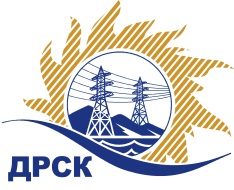 Акционерное Общество«Дальневосточная распределительная сетевая  компания»Протокол заседания Закупочной комиссии по вскрытию поступивших конвертовг. БлаговещенскСпособ и предмет закупки: открытый запрос предложений  на право заключения Договора на выполнение работ «Мероприятия по строительству и реконструкции электрических сетей до 10 кВ для технологического присоединения потребителей (в том числе ПИР) на территории обслуживания СП "ПЦЭС" филиала «Приморские ЭС»», закупка 927 р. 2.1.1 ГКПЗ 2017.ПРИСУТСТВОВАЛИ:  члены  постоянно действующей Закупочной комиссии 2 уровня АО «ДРСК» Информация о результатах вскрытия конвертов:В адрес Организатора закупки поступило 4 (четыре) Заявки на участие в закупке, конверты с которыми были размещены в электронном виде на Торговой площадке Системы www.b2b-energo.ruВскрытие конвертов было осуществлено в электронном сейфе Организатора закупки на Торговой площадке Системы www.b2b-energo.ru. автоматически.Дата и время начала процедуры вскрытия конвертов с заявками участников: 10:00 (время местное) 10.01.2017 г. (было продлено на 13 ч., 50 мин., 14 cек.)Место проведения процедуры вскрытия конвертов с заявками участников: Торговая площадка Системы www.b2b-energo.ruВ конвертах обнаружены заявки следующих участников:Ответственный секретарь Закупочной комиссии 2 уровня АО «ДРСК»	М.Г. ЕлисееваИсп. Т.В. Коротаева(4162) 397-205№ 190/УКС-В«10» января 2017№п/пНаименование Участника закупки и его адресЦена заявки на участие в закупке1ООО "ЭДС" (692506, Россия, Приморский край, г. Уссурийск, ул. Урицкого 11 а)Заявка, подана 09.01.2017 в 17:18
Планируемый объем работ на весь срок действия договора 19 500 000,00 руб. без НДССуммарная стоимость единичных расценок предлагаемых работ 19 352 000,00 руб. с учетом НДС 16 400 000,00 руб. без учета НДС2ООО "УЭМ" (692502 , Приморский край, г. Уссурийск, ул. Штабского, д. 1)Заявка, подана 09.01.2017 в 16:45
Планируемый объем работ на весь срок действия договора 19 500 000,00 руб. без НДССуммарная стоимость единичных расценок предлагаемых работ 19 527 820,00 руб. с учетом  НДС16 549 000,00 руб. без учета НДС3ООО "ТЕХЦЕНТР" (690105, Россия, Приморский край, г. Владивосток, ул. Русская, д. 57 Ж, кв. 18)Заявка, подана 09.01.2017 в 17:20
Планируемый объем работ на весь срок действия договора 19 500 000,00 руб. без НДССуммарная стоимость единичных расценок предлагаемых работ 19 824 000,00 руб. с учетом НДС 16 800 000,00 руб. без учета НДС4ООО "РосГСК" (690035, Приморский край, г. Владивосток, ул. Калинина, д. 49 "А", офис 404)Заявка, подана 09.01.2017 в 03:56
Планируемый объем работ на весь срок действия договора 19 500 000,00 руб. без НДССуммарная стоимость единичных расценок предлагаемых работ 23 917 691,40 руб. с учетом НДС20 269 230,00 руб. без учета НДС